EPPO Datasheet: Xylophilus ampelinusLast updated: 2021-04-20IDENTITYNotes on taxonomy and nomenclatureA blight and canker disease of grapevine (Vitis vinifera) named in Greek ‘tsilik marasi’ was first described in Crete (Greece) in 1939 by Sarejanni, but only in 1969 was its causal organism identified as the very slow growing bacterium Xanthomonas ampelina (Panagopoulos, 1969). The disease ‘mal nero della vite’ described by Baccarini in 1893 and attributed to Bacillus vitivorus and the ‘maladie d'Oléron’, described in France in 1895 (Ravaz, 1895) and attributed to Erwinia vitivora, have been shown also to be due to Xylophilus ampelinus (Grasso et al., 1979; Prunier et al., 1970). The bacterium named at the time E. vitivora was shown to be identical to the common, fast growing saprophytic bacterium Pantoea agglomerans (Erwinia herbicola), when a South African strain NCPPB 2036, LMG 2597 was tested by Verdonck et al., 1997. ‘Vlamsiekte’ in South Africa, and ‘necrosis bacteriana’ in Spain previously considered to be the same disease as the ‘maladie d'Oléron’, were also recognized to be due to X. ampelinus (Erasmus et al., 1974; Lopez et al., 1981). A DNA and RNA structure study revealed that Xanthomonas ampelina belongs to rRNA superfamily III as separate branch, not related to the genus Xanthomonas, and placed in the newly created genus Xylophilus as Xylophilus ampelinus (Willems et al., 1987). The only other member of the genus Xylophilus to date is X. rhododendri, isolated from a symptomless flower of the royal azalea (Rhododendron schlippenbachii) collected in Jeju Island, Republic of Korea (Lee et al., 2020). Symptoms may be confused with those of other bacterial blight/canker/leafspot diseases of grapevine, caused by Xanthomonas citri pv. viticola (and three other, closely related and ill-defined pathovars, namely pv. vitistrifoliae, pv. vitiscarnosae pv. vitiswoodrowii) reported from India and Brazil. Furthermore, a leaf spot caused by Xanthomonas arboricola (pathovar not identified) was reported from Japan (Sawada et al., 2011). X. campestris pv. viticola, however, has not yet been observed in Europe (EPPO, 2016; CABI, 2019) although it is thought to have spread from India to South America (Brazil) with planting material (Trindade et al., 2007, Ferreira et al., 2019).X. ampelinus is a very homogeneous taxon; strains from different origins in Europe so far were very similar in enzymatic and protein patterns as well as in DND-DNA hybridization. Komatsu et al. (2016), however, were able to discriminate between strains from Japan and Europe using rep-PCR. Whereas in pathogenicity and virulence, these authors did not find differences between strains from the two regions. A DNA marker specific for strains isolated from the cv. Sultan was described by Manceau et al. (2000).  HOSTSEuropean grapevine (Vitis vinifera) is the only known host so far (Panagopoulos, 1988), and the bacterium can infect scions and rootstocks. The susceptibility of American rootstocks of other Vitis spp. (which are very commonly used in Europe) is not yet known.Host list: Vitis viniferaGEOGRAPHICAL DISTRIBUTIONBacterial blight and canker of grapevine caused by X. ampelinus has been observed in several grapevine growing areas of the Mediterranean basin, Russia, South Africa and Japan. In the past, reports of symptoms resembling those of ‘maladie d'Oléron’ (which in France was shown to be caused by X. ampelinus) have been made from Argentina, Portugal, Switzerland, Tunisia, Turkey, and former Yugoslavia but the presence of X. ampelinus has not been confirmed with modern diagnostic methods (except for Slovenia). In Spain, the disease was first discovered in 1978 and it has been of some importance in the Cariñena area, Aragón (Lopez et al., 1981). However, it was reported as no longer found in the 2010s. Given the erratic occurrence of the disease over the years, its frequent and sometimes long-lasting latency, its frequent confusion with other diseases and the absence of systematic surveys in many areas, there is uncertainty about its geographical distribution. X. ampelinus may be present in more grapevine growing countries than is currently known, remaining undetected, as was the case for many years for Xylella fastidiosa (Moralejo et al., 2020), another systemic pathogenic bacterium of grapevine which is difficult to diagnose solely on the basis of symptoms.
EPPO Region: France (mainland), Greece (mainland, Kriti), Italy (mainland, Sardegna, Sicilia), Jordan, Moldova, Russia, Slovenia, Ukraine
Africa: South Africa
Asia: Japan (Hokkaido, Honshu), Jordan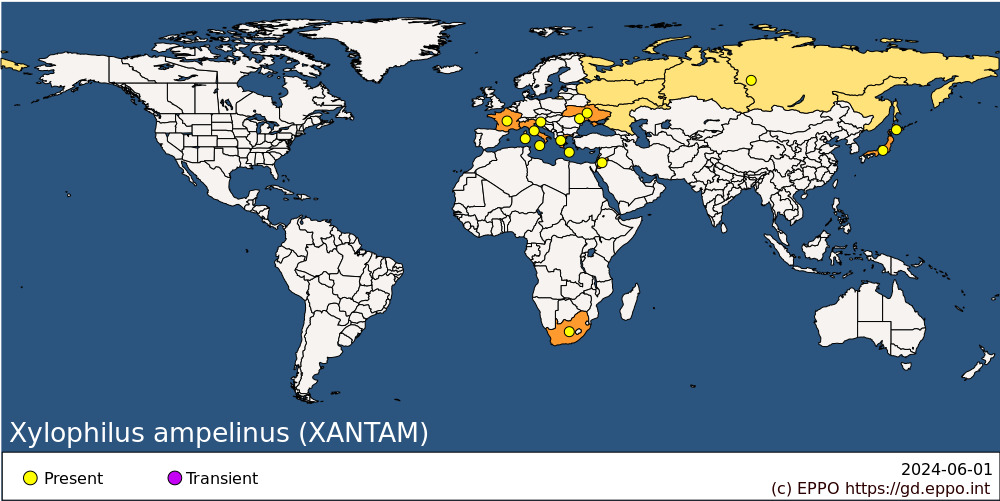 
BIOLOGYThe life-cycle of X. ampelinus has not been completely elucidated. Primary infections occur mainly on 1- or 2-years old shoots and on leaves and flowers. Infections of fruits have not been observed. The pathogen is readily transmitted with pruning and harvesting tools (EFSA, 2014). During pruning the bacterium enters healthy tissues mainly through pruning wounds, especially in wet and windy weather, but also through natural openings (stomata), causing leaf spots. The bacteria then spread to other shoots and/or leaves in the early summer via bleeding sap and from those organs to the trunk. Bacteria are emitted in bleeding sap during the whole bleeding period (Grall & Manceau, 2003; Grall et al., 2005). The disease progress is associated with warm moist conditions and spread of the bacterium is favoured by overhead sprinkler irrigation. The bacterium survives in old wood, often in high numbers, and may be transmitted from nursery to nursery via infected cuttings. Endogenous colonization of canes only takes place during dormancy. From initial disease foci, local spread in vineyards tends to occur along the rows. Transmission of the pathogen via soil and root material was reported, when flooding was used to control grapevine phylloxera (Daktulosphaira (Viteus) vitifoliae) (Panagopoulos, 1988).Inside the plant the bacterium spreads mainly via the xylem, where it is often present in biofilms. In later stages phloem and cambial tissues are also infected. The bacterium may often be present as a latent (symptomless) infection for several years and symptom expression is highly variable from year to year (Panagopoulos, 1987; Grall & Manceau, 2003). X. ampelinus may be spread by (latently) infected grafting and planting material (cuttings and rootstocks) in (international) trade and cultivation (Panagopoulos, 1987). Insect vectors are not known.Remarkably, under the Hokkaido winter conditions in Japan X. ampelinus apparently did not survive on plant surfaces or in xylem tissues, but epiphytically on the underside surface of the bract and bud wool (Komatsu & Kondo, 2015a). These authors also showed that the distribution of the pathogen in the plant is uneven in space and over time.Cultivar susceptibility, weather conditions and agricultural practices can therefore have a very important influence on possible disease outbreaks and their severity (Panagopoulos, 1987; Grall & Manceau, 2003).DETECTION AND IDENTIFICATIONSymptomsOn shoots and branchesOn infected shoots, bud break is delayed or does not occur. Symptoms are observed in early spring to June. Infection usually occurs on the lower two to three nodes of shoots that are 12-30 cm long, and spreads slowly upward. Initially, linear reddish-brown streaks appear, extending from the base to the shoot tip; then, more or less lens-shaped cracks and cankers develop, sometimes as deep as the pith. Branches may be swollen, due to cambial hyperplasia that are soft and resemble soft cheese, showing brown discoloration and longitudinal cracks in later stages of their development. Shoots subsequently wilt, droop and desiccate. On very young shoots, discoloration is less common and the whole young shoot dies back. In cases of severe infection, a large number of adventitious buds develop, but these quickly die back. Infected shoots are shorter, giving the vine a stunted appearance. Cross-sections of stems will reveal browning of the vascular tissues. Symptoms on stalks of grape bunches are similar to those observed on shoots. Large, developing cankers on branches may kill them and eventually lead to death of the whole plant.On leavesLeaves may be penetrated by the bacterium via the petiole and then the veins, in which case a large sector of the leaf or the whole leaf becomes necrotic and dies. Alternatively, leaves are penetrated directly via the stomata, with development of angular, reddish-brown spots, often surrounded by a yellow halo. The centre of the spot may dry and drop out, giving a ‘shot hole’ symptom appearance. When infection occurs through the hydathodes, reddish-brown discolorations develop on the leaf tips. Light-yellow bacterial ooze may be seen on infected leaves when humidity is high. On inflorescences and flowersCracks may appear on the rachis. Infected flowers which have not reached maturity turn black and die back. On roots Roots may also be attacked, resulting in retardation of shoot growth, either when the plant is grafted or when it is grown on its own rootstock. Detailed description of symptoms can be found in Panagopoulos (1969 and 1988) and Grasso et al. (1979). Similarities to other species/conditionsOn shoots, symptoms of bacterial blight and canker may be confused with those caused by the fungus Eutypa lata. Furthermore, symptoms may be confused with those of several other diseases such as cane and leaf spot caused by the fungus Phomopsis viticola, heavy infections by the fungus Sphaceloma ampelinum (but without brown discoloration of the xylem vessels), grapevine flavescence dorée phytoplasma, grapevine fan leaf virus, as well as with frost and hail damage (shot holes). Failure of spurs to sprout, dead branches and /or vascular browning can also be confused with symptoms caused by the wood fungi: Phaeoacremonium aleophilum, Phaeomoniella chlamydospora, Fomitiporia mediterranea, Botryosphaeria spp. or Verticillium spp. (Panagopoulos, 1988; EPPO, 2009; CABI, 2020).MorphologyX. ampelinus is a Gram-negative rod with one polar flagellum. In culture, at 25°C, growth is very slow (and upon isolation on general media sometimes absent or overgrown by fast growing saprophytic bacteria that also may form yellow colonies); non-mucoid, smooth, yellow, round, entire colonies up to 2 mm in 7-10 days growth on yeast-peptone glucose agar. Detection and inspection methodsInspection in the fieldVisual inspection with symptom assessment in surveys or other field operations (e.g. advisory service) should be followed when possible by laboratory diagnosis.Laboratory detection and diagnosisSerologically X. ampelinus can be detected using immunofluorescent microscopy or (DAS-) ELISA. Monoclonal and polyclonal antisera are commercially available. Fatty acid analysis, conventional PCR and real-time PCR methods for detection and identification are described in the EPPO Standard on Xylophilus ampelinus (EPPO, 2009, also see Manceau et al., 2005 and Dreo et al., 2007). A pathogenicity test in the greenhouse, using young shoots according to Panagopoulos (1969) is detailed in the EPPO Standard. Enrichment of the bacteria in plant samples before isolation or PCR may be beneficial, especially in the case of suspected latent infections (Serfontein et al., 1997).Details about detection and identification methods (including methods for extraction of bacterial cells and DNA, biochemical, serological and molecular and pathogenicity tests for latent and symptomatic infected material, flow chart, media, chemicals and reference material are provided in the EPPO Standard PM 7/96, 2009 on Xylophilus ampelinus.PATHWAYS FOR MOVEMENTDispersal is limited to the vineyard and immediate surrounding area. Viticultural practices, mainly pruning and possibly also (sprinkler) irrigation/flooding contribute to the disease dispersal within the vineyard, and adjacent ones. Bacteria can be spread with water (including rain splash) when plant sap is exuding from wounds (Panagopoulos, 1988; Grall & Manceau, 2003). In international trade, X. ampelinus is liable to be carried on infected grapevine planting and grafting material (cuttings, rootstocks and grafted plants), especially due to the fact that the bacterium can be present in a latent form in the wood. In conclusion, plants for planting are a likely pathway of spread to suitable grapevine growing areas in the world. This was strongly suspected for the occurrence of the disease in South Africa (Du Plessis, 1940). No alternative hosts, carrier plants or insect vectors have been found.PEST SIGNIFICANCEEconomic impactSignificant crop damage, including yield and quality losses, are caused by the development of cracks and cankers on stems, leading to the dieback and desiccation of infected flowers and eventually death of whole vines. Severity of the disease appears to be dependent on cultivar and strain (Peros and Ridé, 1997). Severe infection of susceptible cultivars can lead to serious harvest losses. In South Africa, 70% and 80% losses were reported in 1940 and 1980 respectively in some areas (Du Plessis 1940; Botha et al., 2001).  Since then, however, the disease has only appeared sporadically in South Africa and, when preventive copper sprays were used, it was no longer of no economic importance. In France, from the end of the 1960s to the 1990s, serious damage has been reported, particularly on Alicante Bouschet and Ugni Blanc cultivars in Charente, and on Grenache and Maccabeu in Languedoc. Vines growing on their own roots in the irrigated areas around Narbonne were most severely affected. In outbreaks in the early 21st century Ugni Blanc, Colombard, Grenache and Clairette Muscat were the most sensitive cultivars in the Die, Cognac and Armagnac regions (Manceau et al., 2005).In Greece, the disease is widespread in Crete, especially in Iraklion county, where it occurs mainly on the very susceptible cultivar Sultanine. It has spread to some other Aegean islands. On the mainland, where it was previously limited to the Kynegos area in the South Peloponnesos on cv. Corinthe noir, it has appeared in two of the major grape-growing counties in West Peloponnesos. As there are few surveys/studies on the disease, its impact is difficult to assess and due to the possible confusion with other pathogens it may be underestimated.ControlControl can be obtained by preventive measures such as application of good viticultural practices, careful pruning under dry weather conditions, disinfection of tools, destruction of infected shoots and avoiding overhead sprinkler irrigation. Infected vines should be removed and destroyed immediately after disease detection. Chemicals have failed to control the disease but copper sprays, eventually in combination with mancozeb or maneb (in countries where these active ingredients are authorized) applied early in the growing season and/or at an early stage of disease development can be used in a preventive way (Panagopoulos, 1987; Bugaret et al., 2002; Komatsu and Kondo 2015b). Infected shoots should be destroyed.Management of bacterial blight can also be achieved by rapid, reliable detection and identification of X. ampelinus and use of pathogen-free propagative and planting material. Hot water treatment of canes, at 52 °C for 45 minutes, was shown to eliminate X. ampelinus efficiently in grapevine cuttings (Roberts, 1993; Psallidas & Argyropoulou (1994)). This treatment also eliminates Xylella fastidiosa and the phytoplasmas associated with flavescence dorée and bois noir, other bacterial pathogens of grapevine (EFSA, 2015b, EPPO, 2012).Lastly, phytosanitary (quarantine) measures can be implemented to reduce the risk of long-distance dissemination of the pathogen (FAO, 2020; EPPO, 2002, 2008, 2018).Phytosanitary riskAs X. ampelinus can be moved on grapevine propagation and planting material, there is an obvious danger that the disease will spread into areas previously not affected by the bacterium. It is difficult to isolate the pathogen from propagation material both when latent and when in the infectious phase. Enrichment of the pathogen before isolation or detection methods was successfully applied by Serfontein et al. (1997). Further spread could lead to severe economic losses, especially since no efficient control measures are known. A general problem with this disease is that the symptoms may be easily overlooked or confused with other disorders, as was also the case for Xylella fastidiosa infections in Europe (Moralejo et al., 2020). In addition, X. ampelinus can be difficult to detect in propagation material, especially when infections are latent or at an early stage. In countries where this bacterium is present, it often took a long time (from several years to more than 10 years) after first symptoms observation to isolate and characterize the true pathogen (Dreo et al., 2005; Seljak et al., 2005). In Sicily, bacterial blight was diagnosed in 1973, but according to growers it had been already present since 1954 (Grasso et al., 1979).  In Japan, disease symptoms were confused with those of Phomopsis viticola for several years and only when fungal treatments were unsuccessful the bacterium was eventually isolated and identified (Komatsu and Kondo, 2015a). Moreover, the disease has an erratic character, prevalent in some years, absent or very minor in others. Its distribution therefore may well be underestimated, as in many grapevine-growing countries no systematic surveys for X. ampelinus are performed. Declarations of eradication and absence should therefore be regarded with caution. To date X. ampelinus has been reported from 5 of the 21 grapevine-producing countries of the EU. Disease occurrence presently (2021) is sporadic, even when occurring in susceptible cultivars. However, there are no ecological studies, as performed e.g., for Xylella fastidiosa (EFSA 2015a; Godefroid et al., 2018; Purcell, 1997) that map the (worldwide or European) possibilities of occurrence and model damage/losses upon introduction. PHYTOSANITARY MEASURESDirect inspection of imported planting material is not very reliable, due to the occurrence of latent infections and therefore, when material is imported from areas where the disease is known to occur, nursery inspections and laboratory testing are necessary (EPPO 2009, 2018). For the design of surveys, including those for X. ampelinus, see FAO, 2020. Plants for planting should originate from an area where X. ampelinus has not been found or originate from mother plants which have been laboratory tested against X. ampelinus (EPPO, 2002 For example, this could be achieved within the framework of a certification scheme, during which the absence of X. ampelinus is verified by appropriate testing during the multiplication process (EPPO, 2008). The presence and possible importance of X. ampelinus needs to be checked in countries or regions where the maladie d'Oléron was previously reported. Over the past forty years, disease outbreaks have been sporadic and many years without noticeable symptoms may pass between outbreaks in an infected vineyard/area.REFERENCESBaccarini P (1893) Il mal nero della vite [The ‘mal nero’ of grapevine]. Stazione Sperimentale Agraria Italia 25, 444-517 (in Italian).Botha WJ, Serfontein S, Greyling MM & Berger DK (2001) Detection of Xylophilus ampelinus in grapevine cuttings using a nested polymerase chain reaction. Plant Pathology 50, 515–526.Bugaret Y, Tombu B & Vergnet C (2002) Chemical control of grapevine bacterial necrosis [Xylophilus ampelinus]. New elements for optimising the use of copper. Phytoma—La Défense des Végétaux 548, 34–40.CABI (2019) Xanthomonas campestris pv. viticola (leafspot, canker). https://www.cabi.org/isc/datasheet/56929CABI (2020) Xylophilus ampelinus (canker of grapevine). https://www.cabi.org/isc/datasheet/56907Dreo T, Seljak G, Janse JD, Van Der Beld I, Tjou-Tam-Sin L, Gorkink-Smits P & Ravnikar M (2005) First laboratory confirmation of Xylophilus ampelinus in Slovenia. EPPO Bulletin 35, 149–155.Dreo T, Gruden K, Manceau C, Janse JD & Ravnikar M (2007) Development of a real-time PCR-based method for detection of Xylophilus ampelinus. Plant Pathology 56, 9–16.Du Plessis SJ (1940) Bacterial blight of vines (Vlamsiekte) in South Africa caused by Erwinia vitivora (Bacc.). Bulletin No 214. Department of Agriculture and Forestry: Science, Pretoria, South Africa, 105 pp.EFSA (2014) Scientific Opinion on the pest categorisation of Xylophilus ampelinus (Panagopoulos) Willems et al. EFSA Journal 12,3291. https://doi.org/10.2903/j.efsa.2014.3921EFSA (2015a) Scientific opinion on the risks to plant health posed by Xylella fastidiosa in the EU territory, with the identification and evaluation of risk reduction options. EFSA Journal 13 (1), 3989. https://doi.org/10.2903/j.efsa.2015.3989EFSA (2015b) Opinion: Hot water treatment of Vitis sp. for Xylella fastidiosa. Scientific Panel on Plant Health (PLH) EFSA Journal 13(9), no. 4225, 10 pp. https://doi.org/10.2903/j.efsa.2015.4225EPPO (2002) PP 2/23(1) Good plant protection practice: grapevine. EPPO Bulletin 32, 367–369.EPPO (2008) PM 4/8(2) Pathogen-tested material of grapevine varieties and rootstocks. EPPO Bulletin 38, 422–429.EPPO (2009) PM 7/96(1) Xylophilus ampelinus. EPPO Bulletin 39, 403-412. https://doi.org/10.1111/j.1365-2338.2009.02328.xEPPO (2012) EPPO Standard PM 10/18(1) Hot water treatment of grapevine to control Grapevine flavescence dorée phytoplasma. EPPO Bulletin 42(3), 490-492.EPPO (2016) Mini data sheet on Xanthomonas campestris pv. viticola. EU FP-7 project DROPSA. https://gd.eppo.int/taxon/XANTCV/documentsEPPO (2018) PM 3/85 (1) Inspection of places of production – Vitis plants for planting. EPPO Bulletin 48, 330–349.Erasmus HD, Matthee FN & Louw HA (1974) A comparison between plant pathogenic species of Pseudomonas, Xanthomonas and Erwinia, with special reference to the bacterium responsible for bacterial blight of vines. Phytophylactica 6, 11-18.FAO (2020) Inspector’s manual on specific pest surveys. Budapest. https://doi.org/10.4060/cb2071enFerreira M, Bonneau S, Briand M, Cesbron S, Portie, P, Darrasse A, Gama M, Barbosa M, Mariano R, Souza EB & Jacques MA (2019) Xanthomonas citri pv. viticola affecting grapevine in Brazil: emergence of a successful monomorphic pathogen. Frontiers in Plant Science 10, 489. https://doi.org/10.3389/fpls.2019.00489Godefroid M, Cruaud A, Streito JC, Rasplus J-Y & Rossi J-P (2019) Xylella fastidiosa: climate suitability of European continent. Scientific Reports 9, 8844. https://doi.org/10.1038/s41598-019-45365-yGrall S & Manceau C (2003) Colonization of Vitis vinifera by a green fluorescence protein-labeled, gfp-marked strain of Xylophilus ampelinus, the causal agent of bacterial necrosis of grapevine. Applied and Environmental Microbiology 69,1904-1912. https://doi.org/10.1128/aem.69.4.1904-1912.2003Grall S, Roulland C, Guillaumès J & Manceau C (2005) Bleeding sap and old wood are the two main sources of contamination of merging organs of vine plants by Xylophilus ampelinus, the causal agent of bacterial necrosis. Applied and Environmental Microbiology 71, 8292-8300. https://doi.org/10.1128/AEM.71.12.8292-8300.2005Grasso S, Moller WJ, Refatti E, Magnano Di San Lio G & Granata G (1979) The bacterium Xanthomonas ampelina as causal agent of a grape decline in Sicily. Rivista di Patologia Vegetale Series IV 15, 91-106. Komatsu T & Kondo N (2015a) Winter habitat of Xylophilus ampelinus, the cause of bacterial blight of grapevine, in Japan. Journal of General Plant Pathology 81, 237–242. https://doi.org/10.1007/s10327-015-0581-3Komatsu T & Kondo N (2015b) Efficacy of a copper-based bactericide in controlling bacterial blight of grapevines caused by Xylophilus ampelinus. Journal of General Plant Pathology 81, 409-414. https://doi.org/10.1007/s10327-015-0609-8Komatsu T, Shinmura A & Kondo N (2016) DNA type analysis to differentiate strains of Xylophilus ampelinus from Europe and Hokkaido, Japan. Journal of General Plant Pathology 82, 159–164. https://doi.org/10.1007/s10327-016-0650-2Lee SA, Heo J, Kim TW, Sang MK, Song J, Soon‑Wo Kwon SW & Weon H-Y (2020) Xylophilus rhododendri sp. nov., isolated from flower of royal azalea, Rhododendron schlippenbachii. Current Microbiology 77, 4160–4166 (2020). https://doi.org/10.1007/s00284-020-02194-xLopez MM, Gracia M & Sampayo M (1981) Studies on Xanthomonas ampelina Panagopoulos in Spain. Proceedings of the 5th Congress of the Mediterranean Phytopathological Union, Patras, Greece 1980, pp. 56-57.Manceau C, Coutaud MG & Guyon R (2000) Assessment of subtractive hybridization to select species and subspecies-specific DNA fragments for the identification of Xylophilus ampelinus by polymerase chain reaction (PCR). European Journal of Plant Pathology 106, 243–253.Manceau C, Grall S, Brin C & Guillaumes J (2005) Bacterial extraction from grapevine and detection of Xylophilus ampelinus by a PCR and Microwell plate detection system. EPPO Bulletin 35, 55–60.Moralejo E, Gomila M, Montesinos M Borràs D, Pascual A, Nieto A, Adrover F, Gost PA, Seguí G, Busquets A, Jurado-Rivera JA, Quetglas B, de Dios García J, Beidas O, Juan A, Velasco-Amo MP, Landa BB & Olmo D (2020) Phylogenetic inference enables reconstruction of a long-overlooked outbreak of almond leaf scorch disease (Xylella fastidiosa) in Europe. Communications Biology 3, 560. https://doi.org/10.1038/s42003-020-01284-7Panagopoulos CG (1969) The disease ‘Tsilik marasi’ of grapevine: its description and identification of the causal agent (Xanthomonas ampelina sp. nov.). Annales de l'Institut Phytopathologique Benaki (New Series) 9, 59-81. Panagopoulos CG (1987) Recent research progress on Xanthomonas ampelina. EPPO Bulletin 17, 225-230. Panagopoulos CG (1988) Xanthomonas ampelina Panagopoulos. In: European Handbook of Plant Diseases (eds Smith IM, Dunez J, Lelliot RA, Phillips DH & Arche, SA), 157-158. Blackwell Scientific Publications, Oxford, London, Edinburgh, Boston, Palo Alto, Melbourne (UK, USA, Australia). Peros JP, Berger G & Ridé M (1995) Effect of grapevine cultivar, strain of Xylophilus ampelinus and culture medium on in vitro development of bacterial necrosis. Vitis 34, 189-190.Prunier JP, Ridé M, Lafon R & Bullit J (1970) La nécrose bactérienne de la vigne. Comptes rendus de l'Académie d'Agriculture de France 56, 975–982.Psallidas PG & Argyropoulou A (1994) Effect of hot water treatment on Xylophilus ampelinus in dormant grape cuttings. In: 8th International Conference on Plant Pathogenic Bacteria. Versailles (France), June 9-12, 1992. Ed. INRA, Paris 1994 Colloques de l’INRA 66, 993–998.Purcell AH (1997) Xylella fastidiosa, a regional problem or global threat? Journal of Plant Pathology 79, 99-105.Roberts WP (1993) Grapevine heat treatment – Xanthomonas ampelina. Final report to Grape and Wine Research & Development Corporation, 19 pp. Available from: https://www.wineaustralia.com/getmedia/410a0c86-fcee-4259-acd2-c5c3c281041e/DPI-3V-Final-ReportRavaz L (1895) La maladie d'Oléron. Annales de l'École Nationale d'Agriculture, Montpellier 9, 299-317.Sarejanni JA (1939) Une maladie chronique de la vigne en Crète, le ‘Tsilik marasi’. Annales de l'Institut Phytopathologique Benaki 3, 31-39.Sawada H, Kunugi Y, Watauchi K, Kudo A & Sato T (2011) Bacterial spot, a new disease of grapevine (Vitis vinifera) caused by Xanthomonas arboricola. Japan Journal of Phytopathology 77, 7–22.Seljak G, Dreo T, Ravnikar M & Janse JD (2005) Bakterijski ozig vinske trte (Xylophilus ampelinus)—nova ali ze stara bolezen v Sloveniji? (Bacterial blight of grapevine (Xylophilus ampelinus)—a new or an old disease in Slovenia?) In: Zbornik predavanj in referatov 7. Slovenskega posvetovanja o varstvu rastlin, Zrece, 8-10 Marc 2005, Zrece, Slovenia, Slovenia, 221-225 (in Slovenian).Serfontein S, Serfontein JJ, Botha WJ & Staphorst JL (1997) The isolation and characterization of Xylophilus ampelinus. Vitis 36, 209–210.Skerman VBD, McGowan V & Sneath PHA (editors) (1980) Approved lists of bacterial names. International Journal of Systematic Bacteriology 30, 225-420.Trindade da L, Marques E, Lopes DB & Ferreira MA (2007) Development of a molecular method for detection and identification of Xanthomonas campestris pv. viticola. Summa Phytopathologica 33, 16-23.Verdonck L, Mergaert J, Rijckaert C, Swings J, Kersters K & De Ley J (1987) Genus Erwinia: numerical analysis of phenotypic features. International Journal of Systematic Bacteriology 37, 4-18. https://doi.org/10.1099/00207713-37-1-4Willems A, Gillis M, Kersters K, Broecke L van den & Ley J de (1987) The taxonomic position of Xanthomonas ampelina. EPPO Bulletin 17, 237-240.ACKNOWLEDGEMENTSThis datasheet was extensively revised in 2021 by Dr Jaap D. Janse, independent consultant, bacteriologist. His valuable contribution is gratefully acknowledged.How to cite this datasheet?EPPO (2024) Xylophilus ampelinus. EPPO datasheets on pests recommended for regulation. Available online. https://gd.eppo.intDatasheet historyThis datasheet was first published in the EPPO Bulletin in 1984, revised in the two editions of 'Quarantine Pests for Europe' in 1992 and 1997, as well as in 2021. It is now maintained in an electronic format in the EPPO Global Database. The sections on 'Identity', ‘Hosts’, and 'Geographical distribution' are automatically updated from the database. For other sections, the date of last revision is indicated on the right.CABI/EPPO (1992/1997) Quarantine Pests for Europe (1st and 2nd edition). CABI, Wallingford (GB).EPPO (1984) Data sheets on quarantine organisms No. 133, Xanthomonas ampelina. EPPO Bulletin 14(3), 39-44. https://doi.org/10.1111/j.1365-2338.1984.tb01979.x  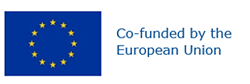 Preferred name: Xylophilus ampelinus
Authority: (Panagopoulos) Willems, Gillis, Kersters, van den Broeke & De Ley
Taxonomic position: Bacteria: Proteobacteria: Betaproteobacteria: Burkholderiales: Comamonadaceae
Other scientific names: Bacillus vitivorus Baccarini, Erwinia vitivora Du Plessis, Xanthomonas ampelina Panagopoulos
Common names in English: bacterial blight of grapevine, canker of grapevine
view more common names online...
EPPO Categorization: A2 list
EU Categorization: RNQP (Annex IV)
view more categorizations online...
EPPO Code: XANTAM
more photos...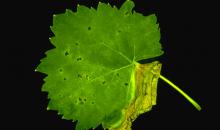 